ODGOJNO – OBRAZOVNO PODRUČJE: IZOBRAZBA U OBAVLJANJU POSLOVA 1. ZADATAK: OBOJI LEPTIRA! OBOJANOG LEPTIRA IZREŽI!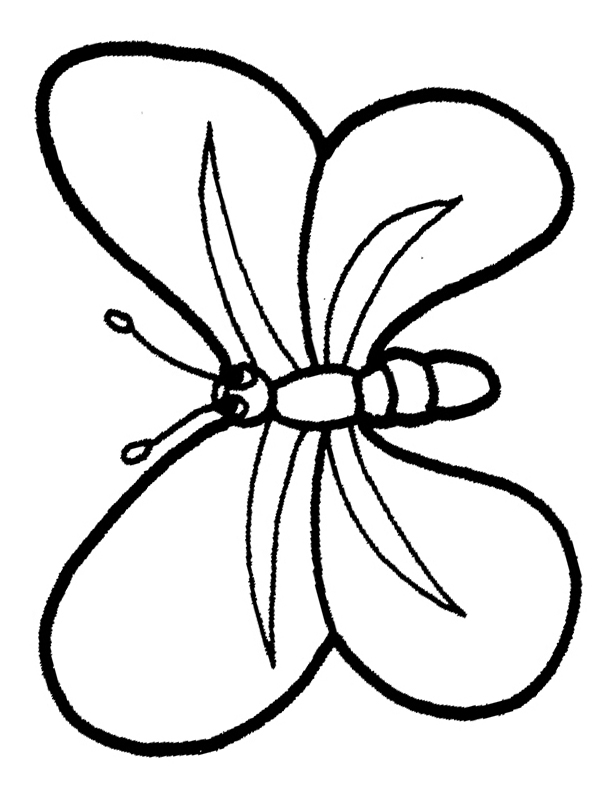 2. ZADATAK: VJEŽBAJ CRTATI OVAKVE LEPTIRE!